REPORTWorkshop on 27 October 2017 at the University of Málaga.It was an International Workshop of the International Bio Law Interest Group, concerning International Biolaw and...Interactions with Environmental, Human Rights and Health Law". People coming from more than 24 institutions participated in the event: Italian Universities (Cagliari, Salerno, Urbino, Catania, Turin, Pisa, Bari), United Kingdom Universities (Glasgow, Cambridge, Hertfordshire, Edinbourgh), Switzerland (Fribourg), France (Paris 1, Paris 10 and Paris 13), Germany (Max Planck Institute for Comparative Public Law and International Law of Heildeberg), Greece (University of Athens, Athens PIL, Secretariat for Water Hellenic Ministry of Environment and Energy), Indonesia (University of Jakarta), and Spain (Seville, Córdoba, Valencia, Málaga, San Pablo Ceu of Madrid). The Workshop began at 11.00 a.m. and finished at 18.00 p.m. There were three panels (interactions with environmental law, human rights law and health law), a conference by Miguel García García Revillo on "The Preparatory Committee on Conservation and Sustainable Use of Marine Biological Diversity of Areas Beyond National Jurisdiction". The event was closed by Daniel García San José, founder of the IG on International Bio Law. We really appreciate to all the participants their active role and, in particular, to the moderators of the panels (Justo Corti Varela, first panel on Environmental Law; José Manuel Sánchez Patrón, the second panel on Human Rights Law, and Stefania Negri, the third panel on Health Law).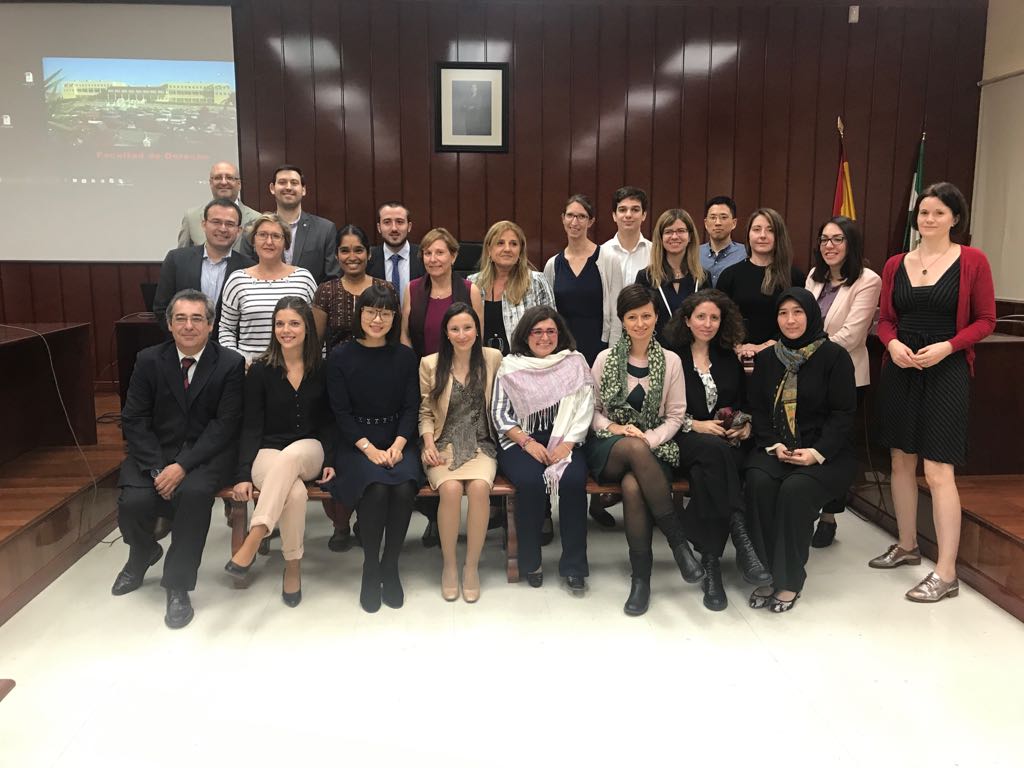 